ПРОЕКТ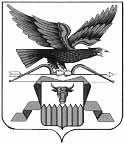 МИНИСТЕРСТВО КУЛЬТУРЫЗАБАЙКАЛЬСКОГО КРАЯП Р И К А Зот «____» ______ 2024 г.                       г.Чита                                         № ____Об утверждении Положения об установлении премии, в том числе за выполнение особо важных и сложных заданий государственным гражданским служащим Министерства культуры Забайкальского края и порядке выплаты премии за их выполнениеВ соответствии с пунктом 4 части 5 статьи 50 Федерального закона               от 27 июля 2004 года № 79-ФЗ «О государственной гражданской службе Российской Федерации», Законом Забайкальского края от 29 июля 2008 года № 21-ЗЗК «О государственной гражданской службе Забайкальского края»          п р и к а з ы в а ю: 	1. Утвердить Положение об установлении премии, в том числе за выполнение особо важных и сложных заданий государственным гражданским служащим Министерства культуры Забайкальского края и порядке выплаты премии за их выполнение (прилагается).	2. Настоящий приказ опубликовать на сайте информационно-телекоммуникационной системы сети «Интернет» «Официальный интернет-портал правовой информации исполнительных органов государственной власти Забайкальского края» (http://право.забайкальскийкрай.рф).Министр культуры				                   	                  И.В.ЛевковичГутнева Марина Федоровна, 8 (3022) 35 34 52                                                                                       УТВЕРЖДЕНО                                                                      Приказом Министерства культуры                                                                                                         Забайкальского края                                                                       от «___» ________2024 г. №____ПОЛОЖЕНИЕоб установлении премии, в том числе за выполнение особо важных и сложных заданий государственным гражданским служащим Министерства культуры Забайкальского края и порядке выплаты премии за их выполнение1. Настоящим Положением устанавливается размер и порядок выплаты премии, в том числе за выполнение особо важных и сложных заданий государственным гражданским служащим Министерства культуры Забайкальского края и порядке выплаты премии за их выполнение (далее – Министерство) в целях их социальной защищенности.2. Премия, в том числе за выполнение особо важных и сложных заданий, выплачивается государственным гражданским служащим Министерства в пределах утвержденного годового фонда оплаты труда (максимальный размер не ограничивается).3. Выплата премий государственным гражданским служащим Министерства осуществляется за выполнение особо важных и сложных заданий, связанных с выполнением задач и обеспечением функций, возложенных на Министерство.4. Размер премии за особо важное и сложное задание устанавливается государственному гражданскому служащему приказом Министерства с учетом усилий государственного гражданского служащего и его личного вклада в обеспечение выполнения задач и функций, возложенных на Министерство, эффективного и результативного исполнения должностного регламента.5. Особо важное и сложное задание устанавливается:заместителю министра – министром культуры Забайкальского края (далее – министр);иному государственному гражданскому служащему – министром, заместителем министра, курирующим структурное подразделение Министерства.6. В приказе, устанавливающем государственному гражданскому служащему особо важное и сложное задание, указывается срок выполнения задания и срок предоставления отчета о выполнении задания.7. Премия за выполнение особо важного и сложного задания выплачивается в соответствии с приказом Министерства после согласования отчета о выполнении установленного задания с непосредственным руководителем и утверждения его министром.8. Выплата премий осуществляется по решению министра и может производиться за период работы (месяц, квартал, полугодие, 9 месяцев, год, а также единовременно).9. При принятии решения о выплате премии и определении ее размера учитываются:личный вклад государственного гражданского служащего в обеспечение выполнения задач и реализации полномочий, возложенных на структурное подразделение, Министерство;степень сложности выполненных государственным гражданским служащим заданий;оперативность и профессионализм государственного гражданского служащего в решении вопросов, входящих в его компетенцию, в подготовке документов;своевременное, добросовестное, качественное выполнение обязанностей, предусмотренных должностным регламентом;результативность деятельности государственного гражданского служащего в качестве наставника;фактически отработанное время в периоде, за который выплачивается премия.10. Размер премии, в том числе за выполнение особо важных и сложных заданий устанавливается министром.11. Государственный гражданский служащий может быть лишен премии по следующим основаниям:нарушение служебной дисциплины;ненадлежащее исполнение должностных обязанностей;       некачественное или несвоевременное выполнение особо важных и сложных заданий.12. Решение о выплате (лишении) и размере премии конкретным государственным гражданским служащим оформляется приказом министра.13. Для получения единовременной премии заместители министра, начальники структурных подразделений готовят служебную записку на имя министра, включающую:описание выполненного поручения;перечень сотрудников структурного подразделения с описанием вклада каждого сотрудника в результат выполненной работы.В случае положительного решения министра служебная записка передается в отдел правового и кадрового обеспечения для подготовки приказа о премировании.                                  ______________________